RS 3: 									Name:____________________Find all 6 Trigonometric Ratios. 			2. Find the missing side. 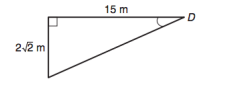 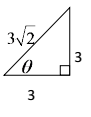 3.  Simplify 						4. Simplify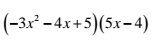 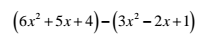 RS 3: 									Name:____________________Find all 6 Trigonometric Ratios. 			2. Find the missing side. 3.  Simplify 						4. SimplifyRS 4:									Name:____________________Solve each equation by using the Quadratic Formula.					2. If the discriminant is 3.  negative then there are _______________ solutions.4. positive then there are _________________ solutions.5. 0 then there are _________________ solutions. RS 4:									Name:____________________Solve each equation by using the Quadratic Formula.					2. If the discriminant is 3.  negative then there are _______________ solutions.4. positive then there are _________________ solutions.5. 0 then there are _________________ solutions. RS 5:									Name:____________________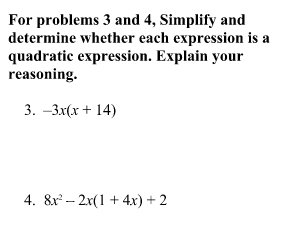 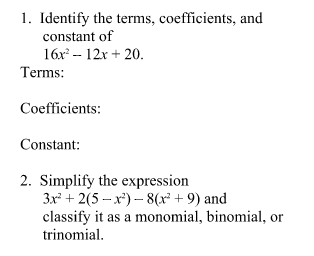 RS 5:									Name:____________________RS 6:									Name:____________________Solve each equation for x.						2. 			3. 						4. RS 6:									Name:____________________Solve each equation for x.						2. 			3. 						4. RS 1:                                                                                                                         Name:___________________Graph each piecewise: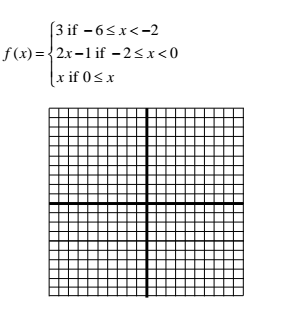 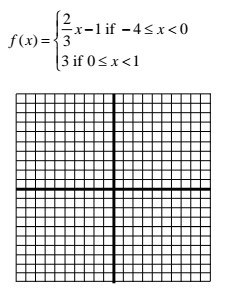 RS 1:                                                                                                                         Name:___________________Graph each piecewise:RS 2:                                                                                                                                 Name:_______________Solve the system.                                                2. Solve the inequality. 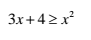 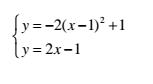      3. Write the function for the graph.                         4. Write the function of the graph. 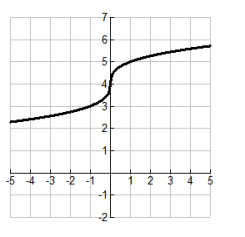 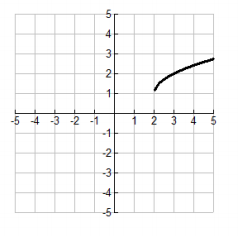 RS 2:                                                                                                                                 Name:_______________Solve the system.                                                2. Solve the inequality.      3. Write the function for the graph.                         4. Write the function of the graph. 